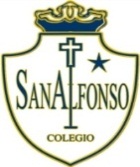 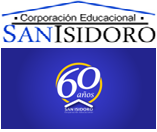 GUIA Nº 1Hitos del Desarrollo PsicomotorDe 0 a 2 añosEl desarrollo psicomotor (DSM) se refiere a un proceso evolutivo, multidimensional e integral, en donde niños y niñas van adquiriendo un conjunto de habilidades en forma progresiva dependiendo de la maduración del sistema nervioso central (SNC) y la relación del niño(a) con su entorno.Su objetivo es la adquisición de habilidades y respuestas cada vez más complejas, que permitan al niño(a) un grado cada vez mayor de independencia y capacidades para interactuar con el mundo que lo rodea.Como hito del desarrollo se entienden aquellas habilidades que además del hecho de mostrar algo nuevo que el niño(a) puede hacer, marcan el haber alcanzado una determinada etapa y a partir de ella seguir construyendo la siguiente. El desarrollo psicomotor es un proceso, por lo tanto los hitos no son hechos aislados que aparecen sin relación entre sí, sino que están todos íntimamente ligados.Asimismo, es esencial considerar que:• Los hitos del desarrollo no se logran en un único momento sino que se alcanzan y consolidan en períodos de tiempo. Por ello, no existe una edad única sino rangos de tiempo en los que la mayoría de los niños logran adquirir un hito específico (por ej. entre los 12 y 18 meses para la adquisición de marcha independiente).• En este sentido, las acciones de estimulación no consisten en enseñar, entrenar o presionar al niño(a) para que logre un hito determinado (p. ej. hablar), sino en utilizar el ambiente físico y las interacciones cotidianas para que gradualmente el niño(a) vaya construyendo las bases necesarias para ello (por ej.: hacer sonidos, silabear, decir una palabra, decir una frase de dos palabras, etc.)EL PRIMER AÑODurante el primer año de vida, la guagua crecerá y se desarrollará a un ritmo sorprendente. Su peso se duplicará para el quinto y sexto mes, y se triplicará para el primer año. El bebé está aprendiendo constantemente.Recuerda que todas las guaguas son distintas y se desarrollarán a su propio ritmo, pese a que la mayoría alcanza ciertos hitos a edades similares. Conocer estos hitos te servirá de guía para estimularlo o estimularla adecuadamente. Si tienes dudas respecto del desarrollo de tu hijo, consúltalas en el próximo control de salud.Durante el primer año de vida el cerebro triplica aproximadamente su tamaño, pasando de conformar de un cuarto hasta casi tres cuartos de su peso adulto. El tiempo que la familia le dedica al niño o niña y la forma en que interactúan,influye directamente en su desarrollo y bienestar. Es muy importante que todos en la familia participen del cuidado y le entreguen mucho cariño. Para estimular al niño o niña, háblale suavemente, sonríe, acarícialo, tómalo en brazos, cántale y ponle música suave. Transmítale amor y calma en un ambiente tranquilo.HACIA EL FINAL DEL PRIMER MES, LA MAYORÍA DE LAS GUAGUAS:(representar con dibujos)-Efectúan movimientos con los brazos en sacudidas.-Se llevan las manos hacia la boca y los ojos.-Mueven la cabeza de lado a lado cuando están acostado sobre el abdomen.-La cabeza sin apoyo se cae hacia atrás.-Mantienen los puños cerrados fuertemente.-Mueven la cabeza de un lado a otro mientras están estirados boca abajo.-Prefieren el rostro de sus seres queridos a cualquier otro objeto.-Reconocen algunos sonidos, incluyendo las voces de los padres.-Se sobresaltarán ante ruidos fuertes.-Enfocan a 20 cm. de distancia.-Prefieren los contrastes blanco y negro y las caras humanas.-Reconocen sonidos y pueden voltearse hacia sonidos y voces familiares.HACIA EL FINAL DEL TERCER MES, LA MAYORÍA DE LAS GUAGUAS(Con este título representar con dibujos todo lo hace una guagua al finalizar el tercer mes)-Levantan la cabeza y el pecho cuando están acostadas sobre el estómago.-Mantienen la parte posterior de su cuerpo con sus brazos cuando descansan sobre su abdomen.-Estiran las piernas y patalean cuando están recostadas.-Cierran y abren sus manos.-Empujan los pies hacia abajo cuando están sobre una superficie firme.-Se llevan la mano a la boca.-Toman objetos con las dos manos.HACIA EL FINAL DEL SÉPTIMO MES, LA MAYORÍA DE LAS GUAGUAS(Con este título representar con dibujos todo lo hace una guagua al finalizar el séptimo mes)-Giran en ambos sentidos (pasan de acostado sobre su abdomen a de espaldas y viceversa).-Se sientan sin apoyo de sus manos.-Alcanzan objetos con las manos.-Transfieren objetos de una mano a la otra.HACIA EL FINAL DEL PRIMER AÑO, LA MAYORÍA DE LAS GUAGUAS(Con este título representar con dibujos todo lo hace una guagua al finalizar el primer año de vida)-Se sientan sin ayuda.-Se arrastran sobre su abdomen.-Se cambian de posición sentado a gateo.-Empujan con las piernas para levantarse.-Caminan afirmadas de muebles.-Se ponen de pie por momentos sin ningún apoyo.-Pueden dar dos o tres pasos sin apoyo.EL SEGUNDO AÑODurante este segundo año tu hijo(a) seguirá desarrollando habilidades para comunicarse, desplazarse y descubrir el mundo que lo rodea. Cada niño(a) se desarrolla a un ritmo diferente y es por esto que no existe una edad “única” para aprender nuevas habilidades, sino más bien “rangos de edad” o períodos de tiempo en los que la mayoría de los niños(as) lo hacen.Una herramienta fundamental para este aprendizaje es la estimulación que reciba el niño(a) desde el ambiente que lo rodea (y todos pueden ayudar!). Una estimulación adecuada favorece que el niño o niña pueda ir desarrollando sus habilidades en una cierta secuencia, “sin saltarse pasos” y respetando sus propios ritmos.¿Qué Cosas Aprenden Los Niños(As) En Este Período?(Con este título representar con dibujos las cosas que aprenden en cada uno de estos períodos)1º período: Entre los 12 y 18 meses la mayoría de los niños(as) adquiere las habilidades necesarias para:-Comenzar a decir sus primeras palabras-Comenzar a caminar, primero apoyado y luego solo-Llevarse alimentos a la boca con la mano-Tomar objetos pequeños entre su índice y pulgar-Indicar cosas que quiere y gradualmente “ponerles nombre”-Seguir instrucciones simples (p.ej: “dame tu zapato”)-Caminar con buena estabilidad.-Treparse a una silla o al sillón.-Subir escaleras con ayuda-Reconocer partes del cuerpo-Comenzar a juntar palabras-Identificar familiares por el nombre y el parentesco. (p.ej: ¿Dónde está el tío Manuel?)-Patear una pelota.-Utilizar una cuchara (todavía imperfectamente).-Ayudar a vestirse.2º Período: Actividades de estimulación a partir de los doce meses:• Entrégale diferentes objetos que pueda meter dentro de otros, como cajas y cubos.• Ayúdalo/a a que camine, estabilice y mejore su marcha, de manera libre si ya camina solo, o tomado de tu mano si aún no tiene la seguridad suficiente. Así irá adquiriendo equilibrio y seguridad.• Cuando lo lleves de la mano, pídele que se agache a recoger un juguete del suelo.• Haz que el niño/a dé patadas a una pelota liviana mientras camina.• Haz que empuje o tire juguetes con ruedas mientras camina. Para el niño/a es más entretenido si el juguete emite música o sonidos al rodar.• Haz que el niño/a cargue cosas de un lado hacia otro. Pídele, por ejemplo, que te traiga un muñeco.• Haz que el niño/a camine en línea recta sobre una superficie angosta,como una tabla de 20 centímetros de ancho, colocada sobre el suelo. Cuando los niños y niñas comienzan a caminar, dan pasos con las piernas aún muy separadas. Este ejercicio los ayuda a situarlas en su eje.